ArRahmah Islamic Institute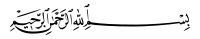 Advance Taleem ul Quran Course 2019Open Book Assignment Juz 6Mail to:  assignment.advtq19@gmail.comName:                                                          Date:                                                                                               Group Leader name:                                   State/country:Neatness سُورَةُ النِّسَاءِ ٱلۡجَهۡرَ بِٱلسُّوٓءِ مِنَ ٱلۡقَوۡلِ    -١   سے کس قسم کی باتیں مراد ہے اور کن لوگوں کو یہ اجازت ہے کہ وہ ایسا کر سکتے ہیں، مثال سے واضح کریں             ______________________________________________________________________________________________________________________________________________________________________________________________________________________________________________________________________________________________________________________________________________________________________________________________________________________________٢-   آیت 150 میں "يُفَرِّقُواْ بَيۡنَ ٱللَّهِ وَرُسُلِهِۦ" سے کیا مراد ہے ؟ ____________________________________________________________________________________________________________________________________________________________________________________________________________________________________________________________________________________٣- اس پارے سے ٣ دلائل ایسے دیں جس سے واضح ہوتا ہے کہ عیسٰیؑ خدا نہیں ہے آیت نمبر اور اپنے موقف کو ٣ پوئنٹس میں واضح کریں______________________________________________________________________________________________________________________________________________________________________________________________________________________________________________________________________________________________________________________________________________________________________________________________________________________________٤- یہودیوں کے دلوں پر مہر لگنے کی وجہ کیا تھی؟ 4 وجوہات تحریر کریں____________________________________________________________________________________________________________________________________________________________________________________________________________________________________________________________________________________٥- کن وجوہات کی بناء پر یہود پر حلال چیزیں بھی حرام کردی گئیں؟______________________________________________________________________________________________________________________________________________________________________________________________________________________________________________________________________________________________________________________________________________________________________________________________________________________________٦- عیسٰیؑ کے بارے میں قرآن کا موقف بیان کیجیے کہ ان کو قتل کیا گیا یا سولی چڑھایاگیا؟ اپنے موقف کے حق میں دلیل کے لئے آیت نمبر لکھیں   ______________________________________________________________________________________________________________________________________________________________________________________________________________________________________________________________________________________________________________________________________________________________________________________________________________________________٧- رسولوں کی بعثت کا ایک اہم مقصد بیان کریں اور اس کی روشنی میں آپ نے اپنے عمل کی کیا بات لی ؟ ____________________________________________________________________________________________________________________________________________________________________________________________________________________________________________________________________________________سُورَةُ المَائ‍ِدَةِ٨- "سُورَةُ المَائ‍ِدَةِ" کی فضیلت بیان کریں ____________________________________________________________________________________________________________________________________________________________________________________________________________________________________________________________________________________________________________________________________________________________________________________________________________________________________________________________________________٩- "شعائراللہ" کیا ہوتے ہیں اس کے بارے میں ہمارا رویہ کیا ہونا چاہئے؟________________________________________________________________________________________________________________________________________________________________________________________________________________________________________________________________________________________________________________________________________________________________________________-  تَعَاوَنُواْ عَلَى ٱلۡبِرِّ وَٱلتَّقۡوَىٰۖ وَلَا تَعَاوَنُواْ عَلَى ٱلۡإِثۡمِ وَٱلۡعُدۡوَٰنِ١٠پر آپ کیسے عمل کریں گے؟ دونوں کی ٢، ٢ مثالیں تحریر کریں________________________________________________________________________________________________________________________________________________________________________________________________________________________________________________________________________________________________________________________________________________________________________________١١- آیت ٣ میں "أَكۡمَلۡتُ لَكُمۡ دِينَكُمۡ " اور  "وَأَتۡمَمۡتُ عَلَيۡكُمۡ نِعۡمَتِي" میں کیا فرق ہے؟ اس کے بعد دین کے بارے میں ہمارا کیا نظریہ ہونا چاہیے؟____________________________________________________________________________________________________________________________________________________________________________________________________________________________________________________________________________________________________________________________________________________________________________________________________________________________________________________________________________١٢- مسافر اور مقیم کی جرابوں پر مسح کی مدت کتنی ہے؟ مسح کی مدت کب سے شروع ہوتی ہے؟ کن چیزوں پر مسح کیا جاسکتا ہے؟ ______________________________________________________________________________________________________________________________________________________________________________________________________________________________________________________________________________________________________________________________________________________________________________________________________________________________١٣- دلوں کی سختی کی علامت کیا ہے؟ ٢ علامات تحریر کریں  ______________________________________________________________________________________________________________________________________________________________________________________________________________________________________١٤- "فَتۡرَةٖ" سے کیا مراد ہے؟ یہ کب ہوا ؟____________________________________________________________________________________________________________________________________________________________________________________________________________________________________________________________________________________١٥- ہابیل اور قابیل کے قصّے سے آپ نے جو سبق لیا ان میں سے ٣ سبق تحریر کریں  __________________________________________________________________________________________________________________________________________________________________________________________________________________________________________________________________________________________________________________________________________________________________________________________________________________________________________________________________________________________________________________________١٦- کتنے کی چوری پر ہاتھ کاٹا جائے گا اور کونسا ہاتھ کاٹا جائےگا ؟________________________________________________________________________________________________________________________________________________________________________________________١٧- محاربے کی آیت کونسی ہے؟ نمبر تحریر کریں محاربے کی سزا کیا ہے؟ محاربے اور زمین میں فساد کی ١، ١ مثال لکھیں________________________________________________________________________________________________________________________________________________________________________________________________________________________________________________________________________________________________________________________________________________________________________________١٨- آیت ٣٢ کا قانون کیا صرف بنی اسرائیل کے لئے ہے؟ اپنے جواب کی تائید میں دلیل دیں  ____________________________________________________________________________________________________________________________________________________________________________________________________________________________________________________________________________________١٩-  "سَمَّٰعُونَ لِلۡكَذِبِ" کس قسم کا مزاج ہے؟____________________________________________________________________________________________________________________________________________________________________________________________________________________________________________________________________________________٢٠- اللہ سبحان و تعالیٰ جن لوگوں سے محبت کرتا ہے ان کی خصوصیات کیا ہے؟________________________________________________________________________________________________________________________________________________________________________________________________________________________________________________________________________________________________________________________________________________________________________________٢١- "أَكَّٰلُونَ لِلسُّحۡتِۚ"سے کیا مراد ہے؟ اس کا کیا نقصان ہے؟________________________________________________________________________________________________________________________________________________________________________________________________________________________________________________________________________________________________________________________________________________________________________________٢٢- آیت 69 میں بیان کردہ تمام اقوام اللہ اور یوم آخرت پر ایمان لانے اور عمل صالح کرنے سے جنّت میں داخل ہوسکتی ہیں. آیت کو واضح کریں____________________________________________________________________________________________________________________________________________________________________________________________________________________________________________________________________________________٢٣- "أَنزَلَ ٱللَّهُ"  یا "مَآ أُنزِلَ" کے الفاظ ابھی تک  سُورَةُ المَائ‍ِدَةِ میں کتنی بار آئے ہیں؟ اس سے کتاب الہٰی کی کیا اہمیت پتہ چلتی ہے؟   ٣ پوئنٹس تحریر کریں ______________________________________________________________________________________________________________________________________________________________________________________________________________________________________________________________________________________________________________________________________________________________________________________________________________________________٢٤- اللہ سبحان و تعالیٰ کی طرف سے کسی قوم پر لعنت کب ہوتی ہے؟أَمَر بِٱلۡمَعۡرُوفِ وَنَهِيى عَنِ ٱلۡمُنكَرِکی اسلام میں کیا اہمیت ہے؟ دلیل میں ٢ احادیث تحریر کریں________________________________________________________________________________________________________________________________________________________________________________________________________________________________________________________________________________________________________________________________________________________________________________٢٥ - توبہ اور استغفار میں کیا فرق ہے؟ اس کو مثال سے واضح کریں____________________________________________________________________________________________________________________________________________________________________________________________________________________________________________________________________________________٢٦ - "غسل" کا مسنون طریقہ تحریر کریں__________________________________________________________________________________________________________________________________________________________________________________________________________________________________________________________________________________________________________________________________جزاك اللهُ خيراً